Рекомендации выпускникам по снятию тревожностив период подготовки и сдачи экзаменов       Как вести себя перед экзаменом и на экзамене?За день до начала экзамена постарайся ничего не делать. Если ты чего-то не доучил, лучше не пытайся. Отдыхай,   и   постарайся    забыть   о предстоящем экзамене.
2. Перед экзаменом обязательно хорошо выспись.
3. И   вот   ты  перед  дверью   класса. Успокойся! Скажи несколько раз: "Я спокоен!  Я  совершенно   спокоен". Чем дольше  ты   не   будешь   заходить,  и  оставаться  в  окружении переживающих  одноклассников,  тем  больше будет нагнетаться напряжение, чувство неуверенности, страха.
4. Приведи в порядок свои эмоции, соберись с мыслями. 
5. Смело входи в класс с уверенностью, что все получится. 
6. Сядь удобно,  выпрями   спину.   Подумай   о том,   что   ты    выше всех,  умнее,  хитрее и у тебя все получится. Сосредоточься на словах "Я спокоен,  я совершенно спокоен". Повтори  их не спеша  несколько раз.  Мысли  отгонять  не  стоит,  так  как это вызовет дополнительное напряжение. В завершение сожми кисти в кулаки. 
7. Выполни дыхательные упражнения для снятия напряжения:
— сядь удобно,
— глубокий вдох через нос (4–6 секунд),
— задержка дыхания (2–3 секунды).
8. Слушай внимательно, чтобы не отвлекаться в дальнейшем и не задавать лишних вопросов об оформлении тестирования. Тебе все объяснят:   как  заполнить   бланк,  какими   буквами   писать,  как кодировать номер школы и т.д. 
9. Постарайся  сосредоточиться  и забыть  об  окружающих.  Для   тебя существуют только часы, регламентирующие время выполнения теста, и бланк  с  заданием.   Торопись  не  спеша.  Читай  задания  до  конца. Спешка  не  должна  приводить  к  тому,  что  ты поймешь  задание  по первым словам, а концовку придумаешь сам.
10. Просмотри  все  вопросы  и  начни  с  тех,  в ответах на которые ты не сомневаешься. Тогда ты успокоишься и войдешь в рабочий ритм. В любом  тесте есть вопросы, ответы на которые  ты  прекрасно  знаешь, только соберись с мыслями. 
11. Когда  приступаешь  к  новому  заданию,  забудь  все,  что  было  в предыдущем,  —  как правило,  задания  в  тестах  не  связаны  друг   с другом.
12. Действуй   методом   исключения!  Последовательно  исключай  те ответы, которые явно не подходят. 
13. Если ты сомневаешься в правильности ответа, тебе сложно сделать выбор. Доверься своей интуиции!
14. Оставь  время  для  проверки  своей    работы   хотя   бы  для   того, чтобы       успеть       пробежать глазами   и    заметить     явные ошибки.
15. Стремись    выполнить   все задания,  но   помни,   что    на практике  это  нереально.  Ведь тестовые   задания  рассчитаны на      максимальный     уровень трудности,   а   для      хорошей оценки     достаточно    одолеть 70% заданий.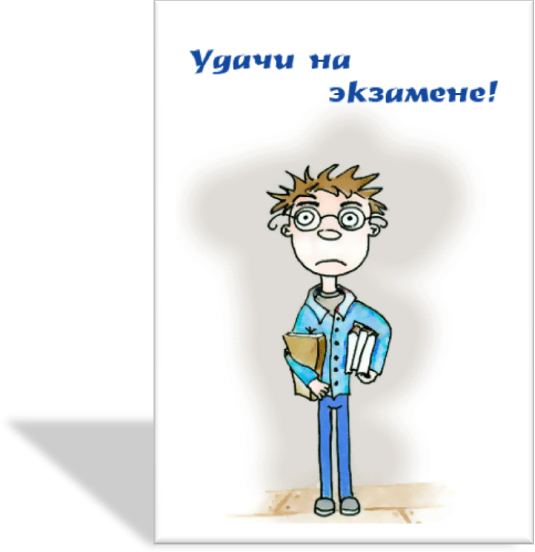 Как себя организовать?
— Начинай готовиться к   экзаменам заранее,   понемногу,   по частям, сохраняя спокойствие. 
— Если   очень   трудно   собраться с силами и с мыслями, постарайся запомнить  сначала  самое   легкое,   а потом   переходи   к    изучению трудного материала.
— Ежедневно   выполняй      упражнения,    способствующие    снятию внутреннего    напряжения,    усталости,    достижению    расслабления.
Режим дня 
Раздели день на три части:
— готовься к экзаменам 8 часов в день; 
— занимайся спортом, гуляй на свежем воздухе, сходи в кинотеатр — 8 часов;
— спи не менее 8 часов; если есть желание и потребность,  сделай  себе тихий час после обеда. 
Питание 
Питание   должно     быть   3 – 4  разовым,    калорийным  и   богатым витаминами. Употребляй в пищу грецкие орехи, молочные продукты, рыбу,   мясо,   овощи,   фрукты,   шоколад.   Еще   один   совет: перед экзаменами не следует наедаться.
Место для занятий 
Организуй   правильно   свое   рабочее    пространство.    Поставь   на стол   предметы   или   картинку в желтой и фиолетовой тональности, поскольку эти цвета повышают интеллектуальную активность.
Условия поддержки работоспособности 
1. Чередовать умственный и физический труд. 
2. В гимнастических    упражнениях   предпочтение   следует   отдавать кувырку,   свече, стойке на голове, так как усиливается приток крови к клеткам мозга.
3. Беречь глаза, делать перерыв каждые 20–30 минут (оторвать глаза от книги, посмотреть вдаль).
4. Минимум телевизионных передач!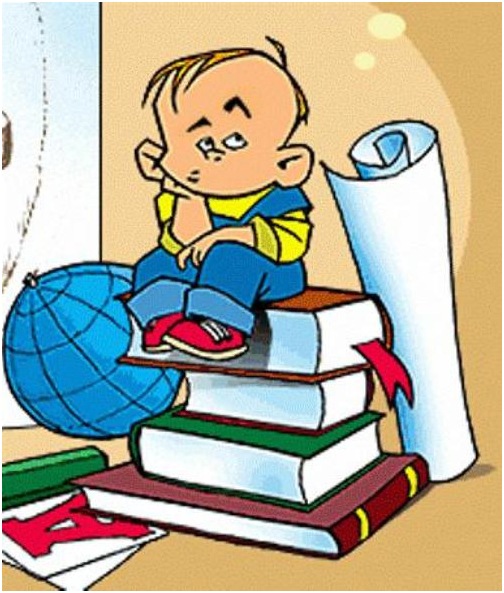 Как  настроиться психологически?Примеры формул достижения цели самопрограммирования:Я могу наслаждаться каждым днем своей  жизни, даже  если  впереди меня ждет экзамен.  Экзамен – лишь только часть моей жизни.Сейчас я чувствую себя намного лучше, чем могло бы быть, если бы я не занимался саморегуляцией.Я умею полностью расслабиться, а потом быстро собраться.Я могу управлять своими внутренними ощущениями.Я справлюсь с напряжением в любой момент, когда пожелаю.Чтобы не случилось,  я  сделаю  все  от меня зависящее,   чтобы достичь желаемого.Я  твердо  уверен,  что  у  меня  все  будет  хорошо,  и  я   успешно  сдам экзамены.Аутогенная релаксация
Участникам предлагается выполнить следующие указания:
1. Удобно  расположитесь.  Прижмите  голову  к груди  и  отпустите  ее, расслабьте  шею.  Глаза  прикройте.  Руки  опущены  или  на подлокотниках. Успокойте дыхание: сделайте глубокий вдох на счет 1, 2, 3, 4, медленно выдохните, на выдохе задержите дыхание на счет 1, 2, 3, 4. Повторите про себя 3 раза: "Мне спокойно, совершенно спокойно, тело расслаблено".
2. Представьте,   что   у Вас  в    руках по  ведру с  водой.    Как  только представите,    ведра   медленно   поставьте  на пол.   Подумайте:  "Как приятно гудят мышцы рук!" Повторите про себя 3 раза: "Руки приятно отяжелели".
3. Представьте, что  Вы придерживаете  ногами качели  в  виде доски на бревнышке.   На другом  конце  доски – мешок   с песком.   Как   только почувствуете   напряжение  в  ногах,  качели   отпустите   и   подумайте: "Как приятно гудят мышцы ног!"  Повторите   про   себя   3 раза:  "Ноги приятно отяжелели".
4. Представьте, что   Ваша  левая рука опущена в тазик с горячей водой. Тепло   разливается  вверх  по  руке,   до   лопатки,   по   левой   стороне груди.   Повторите   3   раза:   "Сердце бьется спокойно, ровно, мощно".Выход из состояния релаксации"Всё тело освежилось, отдохнуло, наполнилось энергией".